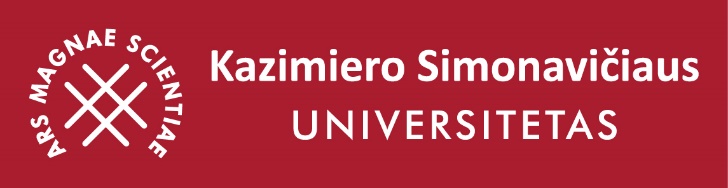 Student name, surnameNAME OF LOCATION OF PROFESSIONAL PRACTICEProfessional practice planStudies programAPPROVEDPractice guide at the University: Career Center Coordinator Olegas Beriozovas                                                                                                          201__-__-__                                                                                         (signature)                     Student:                                       ______________________________________                                                                                                              (name, surname, signature)Vilnius, 2017-20181. Basic practice information2. Information about the place of practice3. Practical goals and objectives4.Numatomas praktikos ir profesinio tobulėjimo ryšys5. Practice guide at University assessment and notes (Career Center Coordinator)1.1. Practice time.1.1. Practice time.1.2. Practice contracts.1.2. Practice contracts.1.2. Practice contracts.1.2. Practice contracts.1.1.2. Praktice date (from to). It is possible to provide practice with interruptions.1.1.3. Total academic hours1.2.1 The practice was completed after signing a professional practice contract. Enter "Yes" or "No".1.2.2. The practice was accomplished by signing a voluntary practice agreement. If the practice was earlier, indicate the dates for signing voluntary agreements, and enter in brackets how much academic hours have been spent on practice. Add the contract to the practice plan.1.2.2. The practice was accomplished by signing a voluntary practice agreement. If the practice was earlier, indicate the dates for signing voluntary agreements, and enter in brackets how much academic hours have been spent on practice. Add the contract to the practice plan.1.2.3. I would like volunteering to be counted as a professional. Enter "Yes" or "No". Fill in if you have volunteered in the past.1.3. Practice guide at University1.3. Practice guide at University1.4. Expected head of Practice / Heads in the institution / organization. Fill in if the manager / managers are already known.1.4. Expected head of Practice / Heads in the institution / organization. Fill in if the manager / managers are already known.1.4. Expected head of Practice / Heads in the institution / organization. Fill in if the manager / managers are already known.1.4. Expected head of Practice / Heads in the institution / organization. Fill in if the manager / managers are already known.1.3.1. Name, surname.1.3.2. Phone number, email address.1.4.1. Name, surname.1.4.1. Name, surname.1.4.2. Phone number, email address.1.4.2. Phone number, email address.Olegas Beriozovas+370 60914472olegas.beriozovas@ksu.lt1.5. Details of a student who completed a placement plan.1.5. Details of a student who completed a placement plan.1.5. Details of a student who completed a placement plan.1.5. Details of a student who completed a placement plan.1.5. Details of a student who completed a placement plan.1.5. Details of a student who completed a placement plan.1.5.1. Name, surname.1.5.2. Studies program.1.5.3. Phone number 1.5.3. Phone number 1.5.4. Email address.1.5.4. Email address.2.1. Basic information about institution / organization.2.1. Basic information about institution / organization.2.2. Activities of the institution/organization. 5 - 10 sentences describe what activities the company develops. Each activity can be described in detail by distinguishing stages.2.1.1. Company / organization name.2.1.2. Contact information. Address, phone, email address, website.2.2. Activities of the institution/organization. 5 - 10 sentences describe what activities the company develops. Each activity can be described in detail by distinguishing stages.3.1. The purpose of the practice. Develop your goal and objectives by pointing out what specific aspects you focus on in your work, the scientific and practical priorities that are being used, how you intend to use the knowledge gained during the course of your study to achieve your goals. The plan must be logical and reflect the consistency and interdependence of the objectives. It is desirable that the goals and objectives of the practice correspond to the individual student's practice profile.3.2. Practice tasks. The number of tasks is unlimited. It is advisable to develop 5 to 8 sentences each task. Tasks are numbered and described in different rows.4.1. What is the expected relationship between the activity of the institution / organization and the student's professional development? How do you envisage understanding the professional qualifications in real activity and in the organizational environment both in practice and in professional work, after practice in the future? Describe 10-15 sentences. When describing, note that the practice plan links the specialty knowledge acquired during the course with a specific job. The practice plan shows how this knowledge can be applied in a real professional environment and what practical knowledge and skills will be acquired by a student during practice. Describe 10 to 15 sentences.4.2. What practical knowledge and skills do you want to gain during your internship and how will you check and deepen your knowledge of the specialty acquired during your studies? Describe 10-15 sentences.4.3. Exclude aspects / stages / tasks of the planned practice, etc. which study in the context of the study program are typical of many similar activities and organizations? Describe 10-15 sentences.4.4. Additional information on practice. Filling is not necessary. The number of sentences is unlimited.5.1. Practice plan notes and evaluation. Fill in a Practice guide at the University; Approves a plan of practice or justifies its rejection.